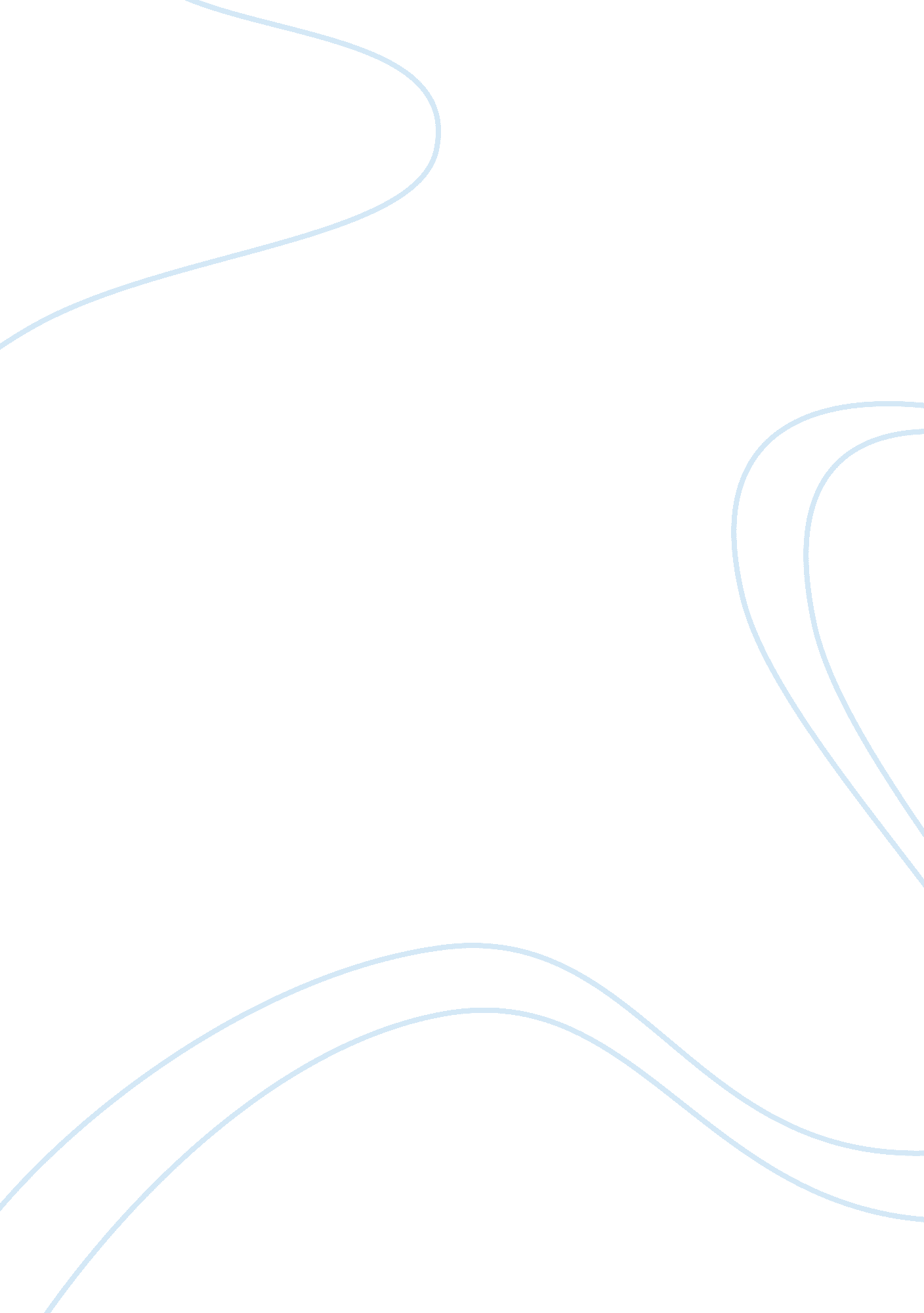 Leila most recognized diaries seen. though with that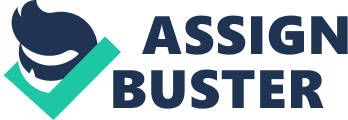 Leila LaJoieMs. LowEnglish 10January 17, 2018               The Holocaust is a part of history that istragic. Though the Holocaust gave us this event of over 500, 000 innocent peoplekilled, the matter also showed us to change. Throughout the years past thedoleful juncture, many were able to find items of the past, and prizedpossessions. One item in particular tiesto a young girl, who was very gratifying in literature. After the Holocaust, Anne Frank’s diary was found by her father, at the time of writing her day byday happenings, she did not know that today it would be one of the mostrecognized diaries seen. Though with that diary we were able to know the realtruth and blight of  the Holocaust. Before the Holocaust, Anne Frank was just akid. She was perky, and joyful. Not only was Anne Frank a happy gal, she had also had acheerful family. Besides her in the household, she had a wonderful parents, ofthe names of  Otto Frank, and EdithFrank. Besides a happily married mother and father, she had a older sister bythe name of  Margot, she was three yearsolder than Anne. The family even had a cat, Moortje.  Besides the family lifeAnne was educated at South Montessori school in Amsterdam. ( Biography. com, Anne Frank Diary) Overall Anne was living a exceptional life before theHolocaust had started.               The home life was excellent. Especially oneyear for her birthday. On the twelfth of June, in 1942, Otto and Edith Frankhad given their daughter a diary for her thirteenth birthday.  The diary was a graceful shade of red, with acheckered pattern. (Biography. com, Anne Frank Biography)  Later on this diary would be exposed toeveryone who wants to see it. Anne had a name as well, calling the diary Kitty. ( Silke Ballweg, Anne Frank: The Face of The Holocaust) The first entry sherecorded on the paper, was “ I hope I will be able to confide everything to you, as I have never able to confide in anyone, and I hope you will be a greatsource of comfort and support.” (Biography. com, Anne Frank Biography)  Her diary also started to pervade with quotesfrom her favorite authors, and original stories. (Anne Frank, The Diary of a Young Girl)             Though when World War Two had started, theFranks, actually tried to emigrate and leave the Netherlands and go to GreatBritain, in 1934. Then in in 1938, tried to go to the United States, but thatintention did not work either. ( Anne Frank House, Preperation for a HidingPlace) So finally when the Franks were to go into hiding, the Franks had hid upin  Mr. Frank’s office. The place ofhiding was then called the Secret Annex. (Biography. com, Anne Frank Biography)Over the next two years this was the Franks’ lifestyle. During their time inhiding the Franks were able to get food by the help of Otto Frank’s four employees. The employees were Miep Gies, Victor Kugler, Bep Voskuijl, and Johannes Kleiman.  While these employees were helping withgiving them food, water, and comfort through this horrifying time; theemployees were also still running Otto Frank’s business. The employees whohelped the Frank family were able to make sure that the people who worked onthe ground floor of the warehouse were not aware. So then when the workerswould go home on break, Gies, Kugler, Voskuijl, or Kleiman would go and givethem the  fundamentals they were in needof. (Anne Frank House, The Helpers) So for the next two years Anne Frank wouldwrite in her diary. She would detail her daily life in hiding, she took ainterest in writing, because she wanted to be a writer when she was older. Though on August fourth, 1944, the German secret police officer had came; andwas accompanied by four Dutch Nazis. (Biography. com, Anne Frank Biography)Someone had secretly betrayed the Franks. The Franks were found after ananonymous phone call was made. (History in a Hour, Who Betrayed Anne Frank?)                Afterthe Franks were caught, the family was forcefully sent to a concentration camp. Both Anne and her sister, Margot had went to the Bergen-Bergen ConcentrationCamp in Germany. The food was scarce, the sanitation was awful, and diseaseswere easily spread. (Biography. com, Anne Frank Biography) Both Frank childrenwere killed at the concentration camp, after getting Typhus in the early springof 1945. Edith Frank, did also not survive the concentration camp. The onlysurvivor of the Franks was Otto Frank. (Biography. com, Anne Frank Biography)After Otto Frank had reappeared in Amsterdam, one of his helpers during hidinghad retrieved a valueble item for him. Miep Gies, one of the four helpers, wasable to save Anne Frank’s diary, Kitty. (Biography. com, Anne Frank Biography)After three years had passed Anne Frank’s diary was published in 1947. (SilkeBallweg, Anne Frank: The Face of The Holocaust)            After AnneFrank’s diary was published in 1947, her writing had uprose many. In 1959, AnneFrank’s diary entries were compiled into a three-Oscar winning film, Anne Frank’s Diary. (Silke Ballweg, AnneFrank: The Face of The Holocaust) In the ending of World War Two, the SecretAnnex was supposed to be demolished, though a group of civilizations were ableto campaign. This campaign then was able to set up the foundation, The AnneFrank House. (Biography. com, Anne Frank Biography) The Anne Frank House is nowa museum. The museum is the actual warehouse where the Franks hid upstairs, andyou are even able to see where the Franks were hidden for two years. The Museumalso has the pages of the diary there. Though the story of Anne and otherwritings of her, are the property of the Dutch State. (Biography. com, AnneFrank Biography) The house is also the most-visited Holocaust museum worldwide. (Silke Ballweg, Anne Frank: The Face of The Holocaust) The museum, thediary, the story, gives us a sense of history. It also gives us knowledge ofwhat needs to change. Anne was a young girl, and even though she didn’t get tolive to write more, she was able to become a well known author.                 Thediary of Anne Frank is one of some of the many items from the Holocaust stillhere. These items were able to not only give us a history lesson on the cultureof the Holocaust, but a lesson on repeating. Throughout history, if you don’tpay attention to what needs to change, history will repeat itself. Fortunately, this lesson was learned without a repeat of many deaths of innocent men, women, and children. Though even though the lesson was learned, it was not forgotten. The Holocaust is said to be one of the most worst events to ever happen inhistory. It happened, and we can’t take it back, but we can continue to changeand not repeat history. Overall the Holocaust was able to teach us that. 